МАНУЧАРЯН кристина владИмировна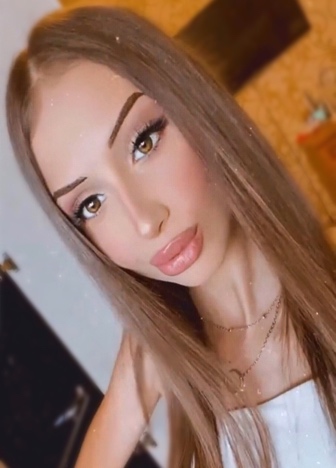 Основная информация:Дата рождения:19.12.2002Место жительства: г.Хабаровск, Ул.Краснореченская 159АТелефон:89144135837E-mail:Kristina.manucharyan.2002@gmail.comЦель: НАЙТИ РАБОТУ ПО СПЕЦИАЛЬНОСТИ, иметь стабильный доходНавыки: -Работа с сайтами туроператоров- Умение работать с документацией- Умение работать с людьми- Владение системами онлайн бронирования- Подбор и бронирование туров-Средний уровень ПКДополнительные навыки: легко нахожу контакт с людьми, гибкая.Практика были в таких местах как: «Вояж», «Старый город», «Престиж тут», «Эльтур».Но больше всего понравилось в «Престиж туре».Стажёр «Престиж тур» 10.2021-11.2021Инструктаж клиентов перед вылетом, работа с документами для вылета, формирование базы данных компании.Практика Стажёр «Престиж тур» 04.2021-05.2021•Руководила другими стажерами, организовывала  рабочее время. Выполняла обязанности курьера, офис-менеджера.Период обучения:КГА ПОУ ХАБАРОВСКИЙ ТЕХНОЛОГИЧЕСКИЙ КОЛЛЕДЖ 2019-2022Специальность/профессия:Туризм/Специалист по туризму Год окончания:2022 гТема выпускной квалификационной работы: Event-мероприятие как средство продвижения услуг туристской фирмы (на примере туристской компании …)Тема курсовых проектов «Квест-туризм, как новая форма путешествий», «Организационно-правовые формы предпринимательской деятельности в туризме» сданы  твёрдо на 4.Дополнительное образование: КГА ПОУ ХАБАРОВСКИЙ ТЕХНОЛОГИЧЕСКИЙ КОЛЛЕДЖ «ВВЕДЕНИЕ В СПЕЦИАЛЬНОСТЬ» (КУРСЫ)Курс был направлен в введение специальности «Туризм», основные плюсы и минусы этой профессии. Частые ошибки людей, работающих в этой сфере и в целом, чем хорошая и прекрасна эта специальность.ЛИЧНЫЕ КАЧЕСТВА Коммуникабельность, ответственность, дисциплинированность, стрессоустойчивость, доброжелательность, грамотная речь.На размещение в банке данных резюме выпускников на сайте колледжа моей персональной информации и фото СОГЛАСНА